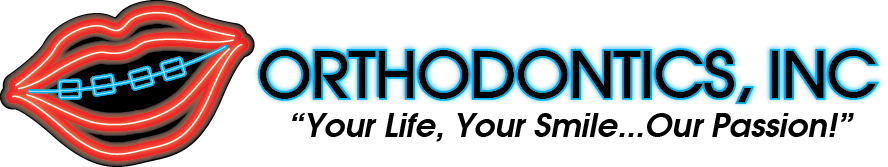 Welcome to the Orthodontics Inc. family!  We will always do our best to ensure that any problem relating to your orthodontic treatment is dealt with as soon as possible.  Many orthodontic emergencies can be easily handled over the telephone or on your own at home.  If our office is closed for the day, please leave a detailed message with a phone number where you can be reached and we will get back to you as soon as possible.  In cases where immediate treatment is necessary and we cannot immediately be reached there are ways in which the problem may be solved temporarily until a repair appointment can be made.  Most problems if addressed within a few days will not delay treatment.  The following are some problems with temporary solutions:Loose Band or Bracket:     If band or bracket is still attached to wire - leave it in placeIf uncomfortable - place wax on it and remove only if neededIf band or bracket is completely out - place in plastic bag and bring it into the officeLoose Wire:	Place back into tube or slot with tweezers.	If uncomfortable - place wax on end of wire or if needed, clip wire with nail clippers behind the last tooth securely fastenedPoking Wire: 	Push the end of the wire down with the end of a spoon or eraser or place wax on end.If the end of the wire can be reached, the wire can be cut with nail clippers or wire cutters.  Be careful not to cut the cheek, gums or lips.  Make sure not to swallow the cut ends of wires.    Lost Tie Wire or Elastic Tie Soreness:	Notify us for an appointmentGeneralized Soreness:  	This is expected with orthodontic treatment especially for a couple days after an office visit.  Use warm salt water rinses and/or Ibuprofen or Tylenol.  Call office if needed.If you have any questions or feel unable to handle a problem on your own, please call us as soon as possible. Thank you for choosing Orthodontics Inc!